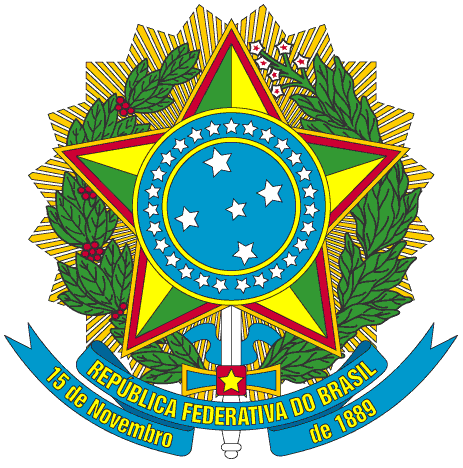 SERVIÇO PÚBLICO FEDERALPORTARIA Nº 30/2015/PROEN, DE 10 DE JUNHO DE 2015O PRÓ-REITOR DE ENSINO DO INSTITUTO FEDERAL DE EDUCAÇÃO, CIÊNCIA E TECNOLOGIA DO CEARÁ, no uso de suas atribuições, considerando a Portaria Nº 298 de 12 de março de 2013 e a Portaria Nº 994/GR, de 03 de outubro de 2013.RESOLVEArt. 1º - Criar comissão para Revalidação de Diploma Expedido no Exterior, referente ao processo nº 23255.013337.2015-85, conforme Resolução do Conselho Superior nº 006 (Art. 9º, Parágrafo 1º e Art. 11º), de 01 de fevereiro de 2012.§ 1º -  A comissão será composta pelos seguintes professores:I. Geraldo Luís Bezerra Ramalho			Siape:1506874II.Celso Rogério Schmidlin Júnior       		Siape:1575034 III.Francisco Frederico dos Santos Matos       	Siape:1666797§ 2º - A comissão terá o prazo de 120 dias contados a partir da data desta portaria para apresentar o resultado dos trabalhos.PUBLIQUE-SE                        ANOTE-SE                      CUMPRA-SE	PRÓ-REITORIA DE ENSINO DO INSTITUTO FEDERAL DE EDUCAÇÃO CIÊNCIA E TECNOLOGIA DO CEARÁ,  10 de junho  de 2015Reuber Saraiva de SantiagoPró-Reitor de Ensino